Learning App – Mondlandung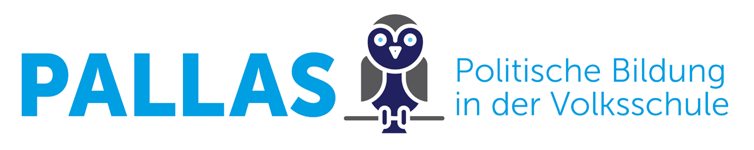 https://learningapps.org/watch?v=pybrkye2k21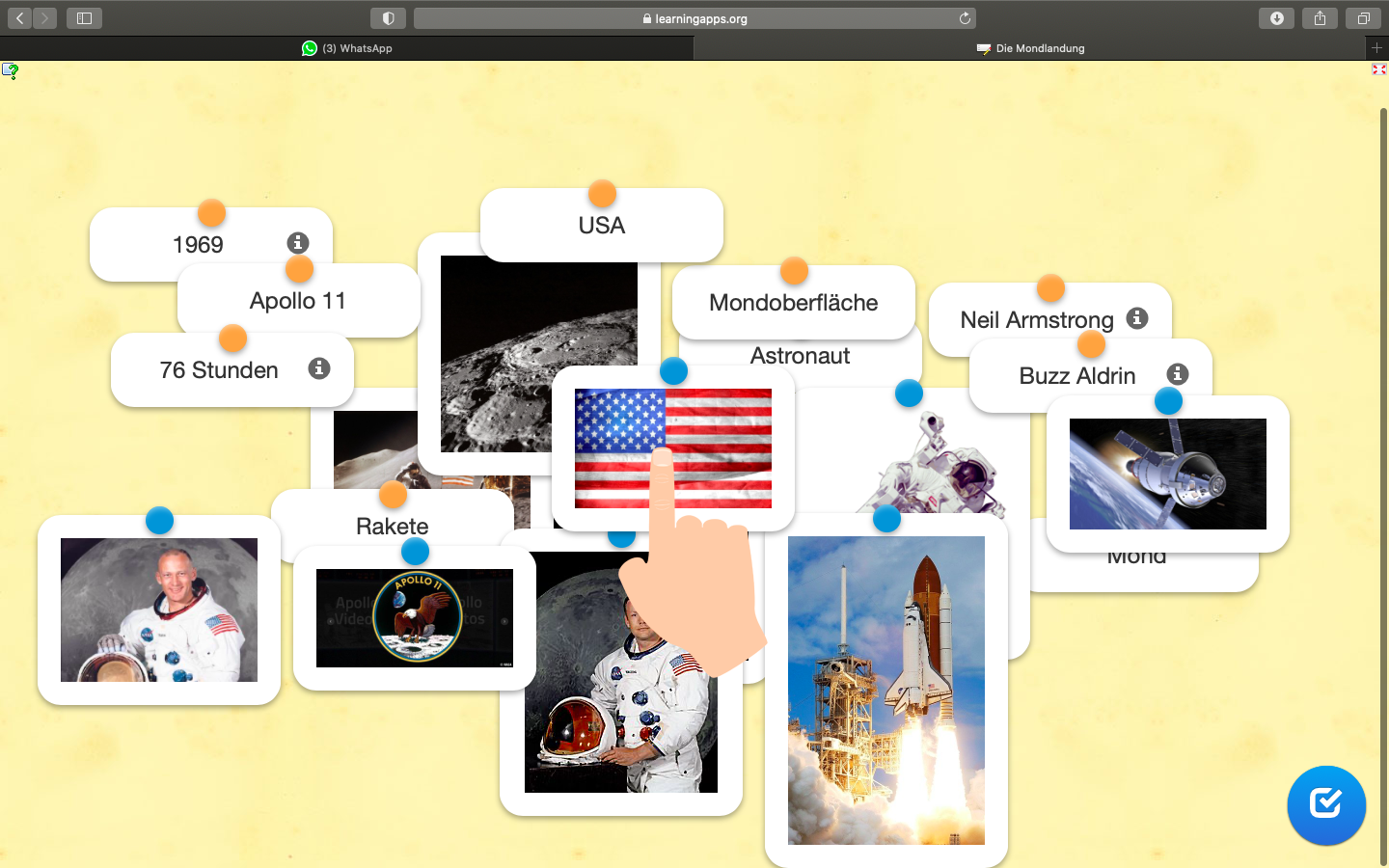 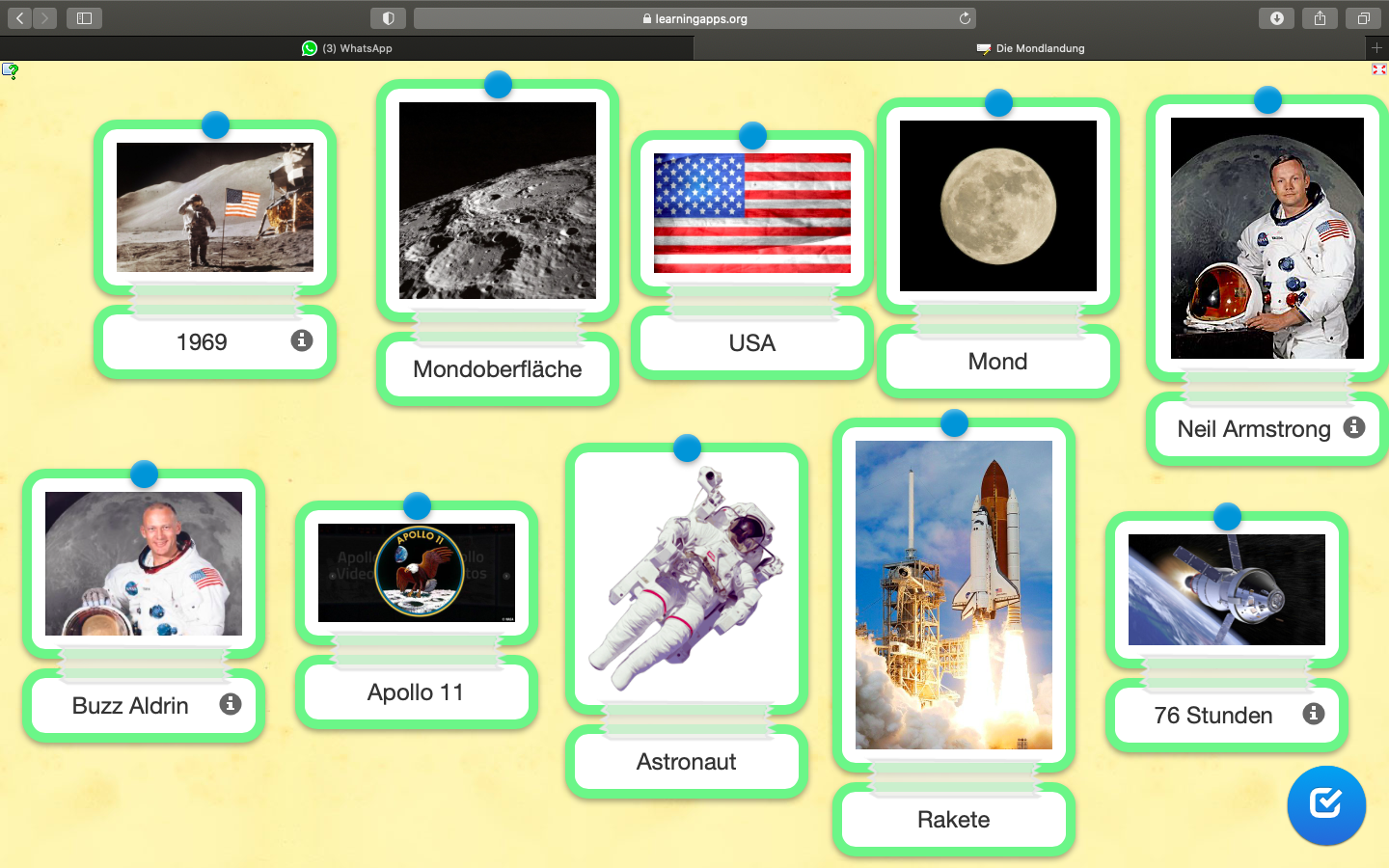 